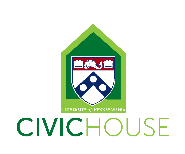 Civic House Employment ApplicationDate: 							Department:   VPUL–Civic House	Social Security Number:  				PennCard Number: 			Name:  First 			  Middle Initial  	  Last 					Race:  					    Ethnicity:  			Date of Birth:  					    Marital Status: 		Graduation Year: 		Major(s):  			                            Minor(s):  			     Are you eligible for work-study during the academic year?:  _________________                Current Address:Street/Apartment:  										City: 						  State: 	  Zip Code: 			Home Phone: 					  Cell Phone: 					Permanent Home Address:Street/Apartment:  										City: 						  State: 	  Zip Code: 			Country: 				Home Phone: 					  Cell Phone: 					Emergency Contact Information:Name : 					  Relationship: 				Phone where this person can be reached while you are at work: 				Visa (if relevant): Visa Expiration Date: 			 Country:			Application QuestionsWhy are you interested in the Program Assistant position at Civic House? What about the position appeals to you?What skills, experiences and/or passions specific to this job do you bring?  Describe a meaningful community engagement experience that you have be a part of.  What made it meaningful for you?Please chose one of the below pieces of the Civic House Social Justice Framework that resonates with you.  What does it mean for you?  Why is it important to you?  Civic House Social Justice FrameworkExploration of self-awareness and identity, including addressing issues of privilege, oppression, and powerExploration of root causes of social issues including an analysis of intersecting injustices on individual, organizational, and institutional levelsEngagement in praxis – cycles of action and critical reflection meant to enhance learning and critical thinking and lead to thoughtful actionExploration of different approaches to achieving justiceEmphasis on mutually beneficial collaborations with community membersEmphasis on supporting individuals, organizations and communities most impacted by injusticesPlease complete this application by filling out the Available Hours Sheet on the next page.Name:									email:							Total number of hours you would like to work each week:				The calendar below indicates the times that Civic House is open and in need of work-study coverage.  Please indicate your availability (to the best of your knowledge) in the spaces below in the following manner:Not available or NA
(meaning you cannot work these times)Least preferred or LP
(available but prefer not to work)Most Preferred or MP
(available and prefer to work)SundayMondayTuesdayWednesdayThursdayFriday11-12 noon10-11 pm